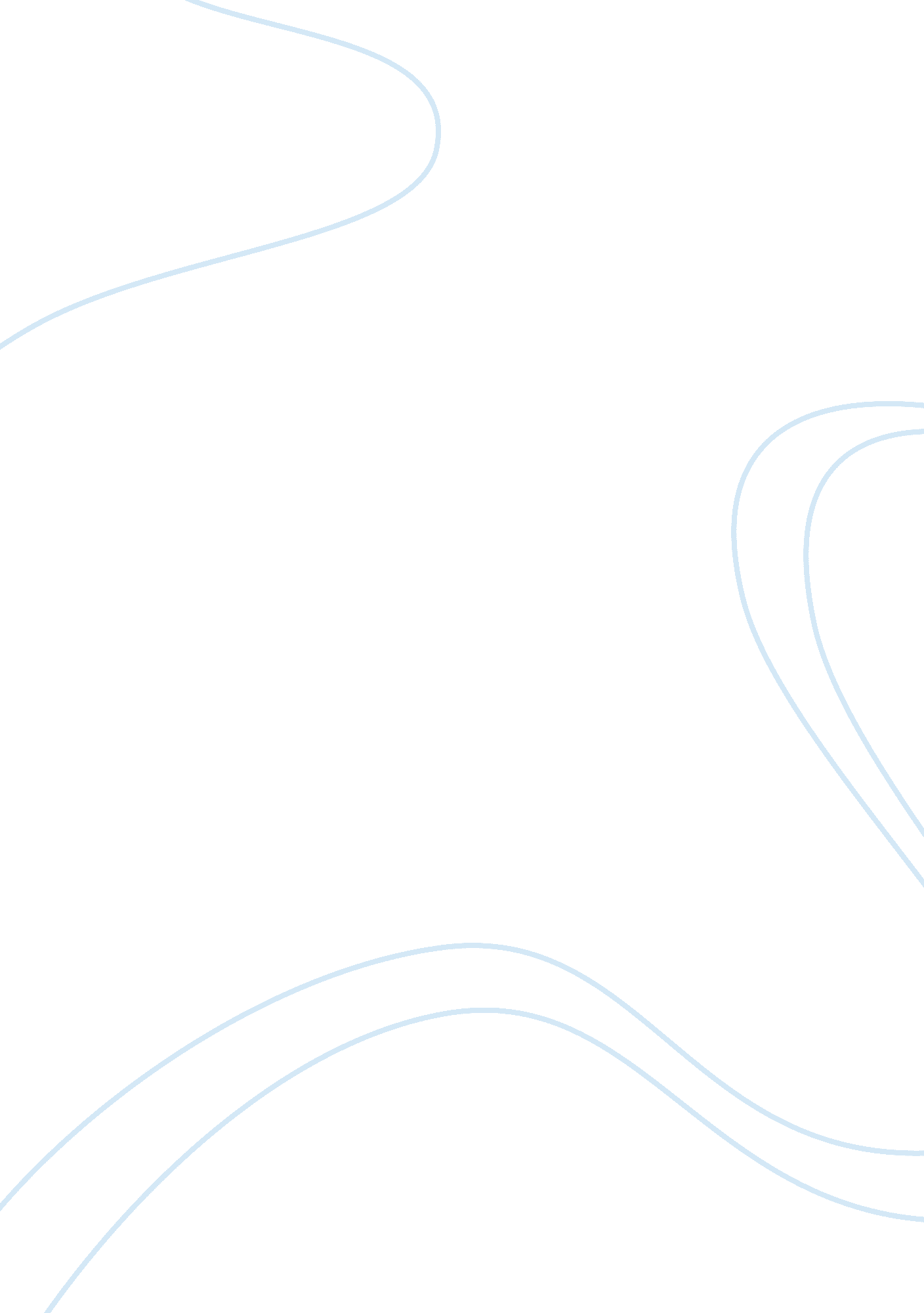 Discussion unit 7 engl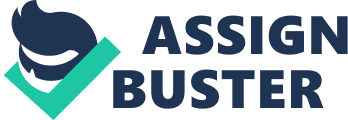 Assignment Byline Peer Review In reviewing the essay en d “ A Jury of One’s Peers,” there are many positive things toremark upon. For instance, the thesis is strongly supported by the evidence within the body of the paper as the author seeks to illustrate the changes in the idea of an “ impartial jury” in regards to the Sixth Amendment. The author supports their claims by discussing how the courts have “ refined what constitutes an impartial jury” and specific court decisions that have impacted how juries are put together nowadays versus in the past(“ A Jury of One’s Peers”). By utilizing these specific facts and examples, the author creates a strong argument that is simple and credible at the same juncture. The transitions between the paragraphs are well done and it is a smooth read because of this. There are a few things that the writer could improve upon within their essay as well. The introduction needs to be added to as it jumps into the impartial jury subject too quickly. There needs to be a smoother build up into this subject. The thesis could be a bit more descriptive as well in that it does not really answer how the judges have sought to define impartiality which would be helpful in focusing the essay further. In their conclusion, it would be better if they took out the phrase “ but as seen above.” The work needs to speak for itself and telling the reader that you have succeeded in your argument does not allow the audience to come to their own conclusion. I also think the writer could expand upon the paragraph that talks about how prosecutors and defense are allowed to pick a diverse jury. It would be helpful if the writer could delve into the process of how jury members are selected and how this process adds to the impartiality of the jury. The conclusion also feels a little bit too short and stunted. Although the writer does tie it back to the introduction, they need to really summarize their paper and argument within the conclusion in order to bring it to sound conclusion. References Propp, Jennifer, Kristen Gidel, Josef Vice, and Joann Funk. Essay Forms . 2011. 